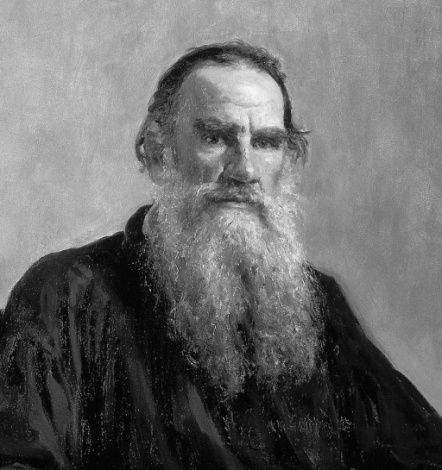 Речевая разминка:                           Вез корабль карамель.                                                        Наскочил корабль на мель.                                                        И  матросы три недели                                                        Карамель на мЕли ели.Мель — возвышение дна в море, реке, озере, затрудняющее судоходство.Расшифруй ребус:                                 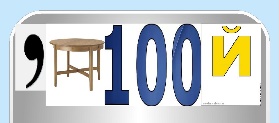 Прочитай текст: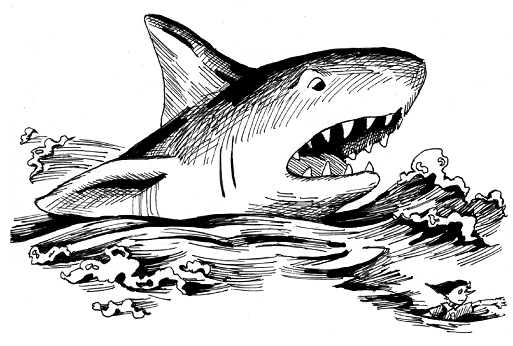 Акула – страшная хищница моря. Это очень древние рыбы. Акула - рыба прожорливая и хищная. Они целой стаей плывут за кораблями и ждут, не упадет ли в море человек, но если такого не случается, то с большим удовольствием пожирают то, что люди выбрасывают в воду. Они глотают все подряд, даже пустые бутылки, консервные банки и всякий хлам. Белая акула - самая опасная, свирепая и сильная из всех акул. Ее называют "белая смерть”. Пасть акулы усажена несколькими рядами острых зубов. Кожа многих акул покрыта чешуей с острыми шипами. Поэтому даже легкое прикосновение акулы плывущей порой со скоростью 40 км в час, наносит серьезные раны. Но не все акулы хищники. Многие питаются медузами, мелкой рыбешкой. Словарная работа:Работа в группах:Отметь качества артиллериста, которые проявились в данном рассказеПроверь себя. Отметь  в таблице знаком +, то, что тебе удалось выполнить.Домашняя работаДля всех! Попробуйте восстановить план по порядку, (рядом с предложением укажите цифру, в какой  последовательности происходили действия)Сначала рассмотри подробный план: Задание по вариантам: Прочитайте и выберите один вариант, который тебе  по силам.1.Перескажи текст. Во время пересказа постарайся голосом, интонацией показать свое отношение к героям (кому ты сочувствуешь, за кого переживаешь; когда радуешься или огорчаешься).2.Как вы думаете, кому и как мог рассказать об этом старый артиллерист? Творческий пересказ от имени старого артиллериста3.Составить три – четыре вопроса к прочитанному тексту (письменно).Задание по вариантам: Прочитайте и выберите один вариант, который тебе по силам.1.Перескажи текст. Во время пересказа постарайся голосом, интонацией показать свое отношение к героям (кому ты сочувствуешь, за кого переживаешь; когда радуешься или огорчаешься).2.Как вы думаете, кому и как мог рассказать об этом старый артиллерист? Творческий пересказ от имени старого артиллериста3.Составить три – четыре вопроса к прочитанному тексту (письменно).Задание по вариантам: Прочитайте и выберите один вариант, который тебе по силам.1.Перескажи текст. Во время пересказа постарайся голосом, интонацией показать свое отношение к героям (кому ты сочувствуешь, за кого переживаешь; когда радуешься или огорчаешься).2.Как вы думаете, кому и как мог рассказать об этом старый артиллерист? Творческий пересказ от имени старого артиллериста3.Составить три – четыре вопроса к прочитанному тексту (письменно).Задание по вариантам: Прочитайте и выберите один вариант, который тебе по силам.1.Перескажи текст. Во время пересказа постарайся голосом, интонацией показать свое отношение к героям (кому ты сочувствуешь, за кого переживаешь; когда радуешься или огорчаешься).2.Как вы думаете, кому и как мог рассказать об этом старый артиллерист? Творческий пересказ от имени старого артиллериста3.Составить три – четыре вопроса к прочитанному тексту (письменно).Задание по вариантам: Прочитайте и выберите один вариант, который тебе  по силам.1.Перескажи текст. Во время пересказа постарайся голосом, интонацией показать свое отношение к героям (кому ты сочувствуешь, за кого переживаешь; когда радуешься или огорчаешься).2.Как вы думаете, кому и как мог рассказать об этом старый артиллерист? Творческий пересказ от имени старого артиллериста3.Составить три – четыре вопроса к прочитанному тексту (письменно).Артиллеристпобежал что было силФитильбелая льняная ткань.Ропотзакрыл туманом, пеленойПалубаупирающаяся в землю задняя часть пушкиЯкорьоколо пушкиПолотнособери силыХоботгоризонтальное перекрытие в корпусе суднаЗастлалвоеннослужащий огнестрельного орудия.Сорвался с местаметаллический стержень с лапами, укрепленный на цепи и опускаемый на дно для удержания судна на местеПонатужьсягорючий шнур для воспламенения зарядов.Подле  пушкинеясные негромкие звукиКачества артиллеристаКачества артиллеристабывалыйрешительныйсильный духомтрусливыйчестныйслабохарактерныйвеселыйопытныйбеззащитныйсмелыймудрыймужественныйПонял  значение словарных словДостиг цели урока. Познакомился с новым произведением Л.Н.ТолстогоОтвечал на вопросы.Понял главную мысль рассказаРабота на протяжении урока :  активная          не активноОЦЕНКА ЗА УРОК:Навстречу им плывет акула. Отец одного мальчика побежал к пушке. Он прицелился, а потом выстрелил. Было жарко и капитан разрешил купаться в купальне из паруса. Детей благополучно доставили на бортС корабля кричали детям об акуле, но они не слышали. Он попал в акулу и убил ее. Для их спасения послали лодку, но она не успевала. Корабль стоял у Африканских берегов. На корабле были дети, и они уплыли играть в открытое море.